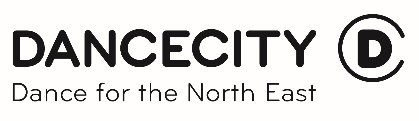 Meet, dance, and perform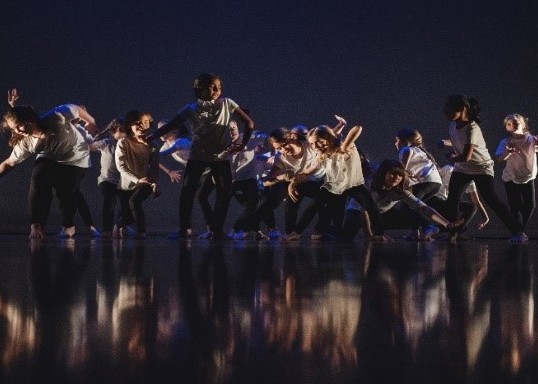 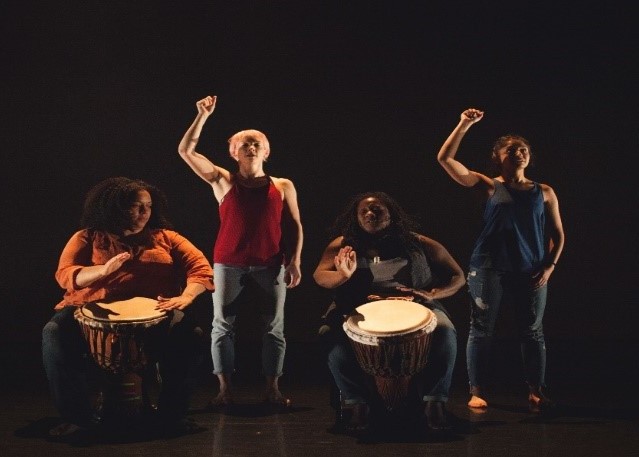 _______________________________________________________________________________Dance City are hosting the first ‘Unity Dance Platform’ and welcome dance groups of all ages: 7+ to adult in any style to come and perform in our theatre.Saturday 2 June 2018If you have a dance group already, that is great, or if you are a group of people who would like to dance – we can work with you at your venue to create a new piece.We are on your doorstep and we want to welcome you in.  We are looking for groups who are based in and around Newcastle/ Gateshead who have never danced on our stage before.Please contact helen.kumar@dancecity.co.uk , Dance Engagement CoordinatorDance City, Temple Street, Newcastle Upon Tyne, NE1 4BR, 0191 2695576Confirmation of interest for Unity Platform June 2nd 2018Name of GroupName of Group LeaderCorrespondence address (Group Leader)Telephone NumberMobile Phone NumberEmail AddressInfo about the group